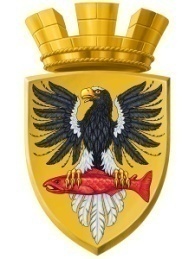                           Р О С С И Й С К А Я   Ф Е Д Е Р А Ц И ЯКАМЧАТСКИЙ КРАЙП О С Т А Н О В Л Е Н И ЕАДМИНИСТРАЦИИ ЕЛИЗОВСКОГО ГОРОДСКОГО ПОСЕЛЕНИЯот _12.  08.  2019				         №    839   - п       г. ЕлизовоРуководствуясь  п.2  ст.39.6,  ст. 39.15  Земельного Кодекса Российской Федерации, ст. 17 Федерального закона от  24.11.1995  № 181-ФЗ «О социальной защите инвалидов в Российской Федерации», п.2 ст. 3.3 Федерального закона   от   25.10.2001 № 137-ФЗ «О введении в действие Земельного кодекса Российской Федерации», в соответствии со ст.14 Федерального закона от 06.10.2003 № 131-ФЗ «Об общих принципах организации местного самоуправления в Российской Федерации», Правилами присвоения, изменения и аннулирования адресов, утвержденных Постановлением Правительства Российской Федерации от 19.11.2014 № 1221, в соответствии с Уставом Елизовского городского поселения,  Правилами землепользования и застройки Елизовского городского поселения Елизовского муниципального района Камчатского края, принятыми Решением Собрания депутатов Елизовского городского поселения от 07.09.2011 № 126, принимая во внимание  постановление  администрации Елизовского городского поселения  от 01.07.2019 №687 «Об утверждении списков граждан, состоящих на учете в качестве нуждающихся в жилых помещениях, предоставляемых по договорам социального найма, на 01 июля 2019 года» и  справку МСЭ-2013 № 3007543 ФКУ «ГБ МСЭ по Камчатскому краю» Минтруда России, на основании заявления  Якубовской И.С.  о предварительном согласовании предоставления в аренду земельного участка, ПОСТАНОВЛЯЮ:Предварительно согласовать предоставление в аренду  Якубовской Ирине Сергеевне  земельного участка с условным номером ЗУ:55, площадью 1191 кв.м,  для индивидуального жилищного строительства, категория земель – земли населенных пунктов, формируемого в соответствии с градостроительной документацией территории группы жилой застройки  в районе ул. Автомобилистов микрорайона Пограничный, утвержденной постановлением администрации Елизовского городского поселения от 12.03.2018 № 251-п.Присвоить адрес формируемому земельному участку: Россия, Камчатский край, Елизовский муниципальный район, Елизовское городское поселение, Елизово г., Виктора Березина ул, 27.3.   Якубовской И.С.  обеспечить в отношении вышеназванного земельного участка выполнение кадастровых работ, постановку его на государственный кадастровый учет.4. Срок действия решения о предварительном согласовании предоставления земельного участка составляет два года.5.    Данное постановление:5.1 направить  для включения сведений, установленных настоящим постановлением,  в Федеральную информационную адресную систему; 5.2 вступает в силу после официального опубликования (обнародования).6.   Муниципальному казенному учреждению «Служба по обеспечению деятельности администрации Елизовского городского поселения» опубликовать (обнародовать) настоящее постановление в средствах массовой информации и разместить в информационно - телекоммуникационной сети «Интернет» на официальном сайте  администрации Елизовского городского поселения.  7.    Контроль за исполнением настоящего постановления возложить на руководителя Управления архитектуры и градостроительства администрации Елизовского городского поселения.Глава администрацииЕлизовского городского поселения                                                Д.Б. ЩипицынО предварительном согласовании предоставления в аренду  земельного участка Якубовской И.С. и о присвоении адреса формируемому земельному участку 